Voraussetzungen zur Aufnahme:Facharztrichtung Allgemeine Innere Medizin / PädiatrieBerufsausübungsbewilligung / AssistenzbewilligungPraxisstempel inkl. UnterschriftZSR-Nr.E-Mail-Adresse (wird nicht veröffentlicht)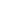 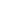 